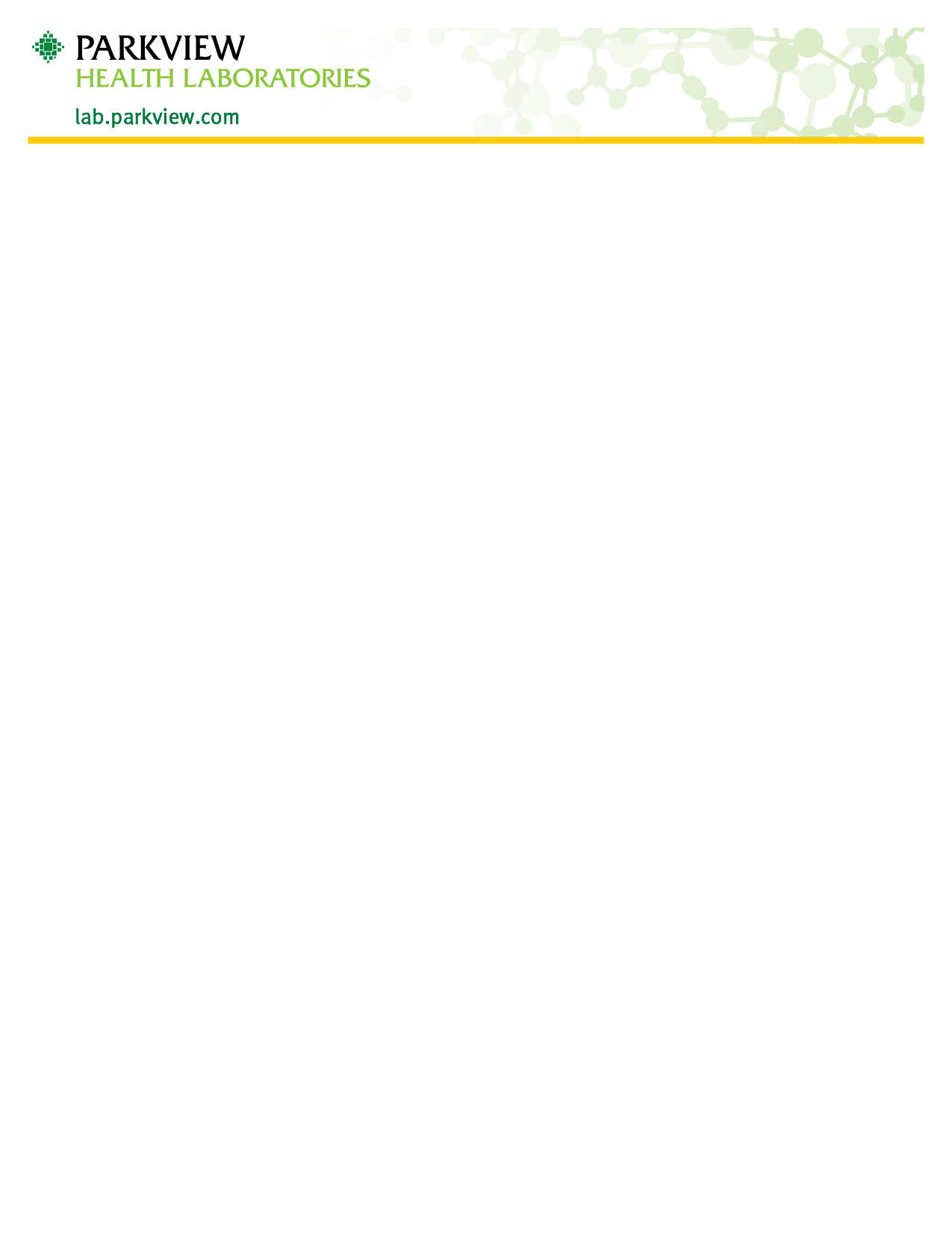 Clostridium difficile Toxin (C-diff) CollectionThis test is for use with unformed stool samples only. Formed specimens will not be tested.  No more than 1 specimen per 7 days will be tested.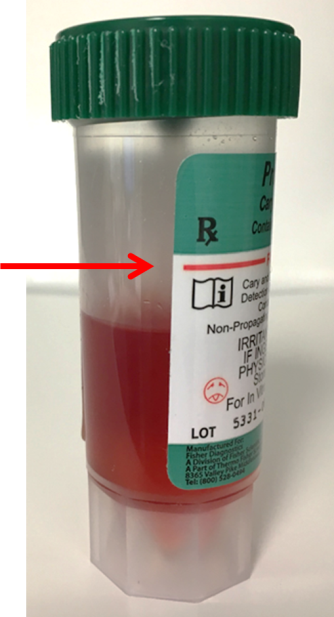 Specimen should be collected in a clean, disposable container. Stool may be collected from a diaper using plastic wrap to place inside diaper.  The plastic wrap with the stool specimen should then be placed inside a clean disposable container. Add stool sample into the Green capped vial using the spork attached to the cap. Fill only to the red line on the vial. Wash hands after collection.Specimen should be labeled with full legal patient name, date of birth, date and time of collection.Specimen should be brought to the laboratory as soon as possible for testing. Specimen should be stored at refrigerated temperature and delivered within 5 days.  Any questions concerning collection for C. difficile can be directed to Parkview Health Laboratory at (260) 266-1500 Option 1.